EXECUTIVE COMMITTEE MEETING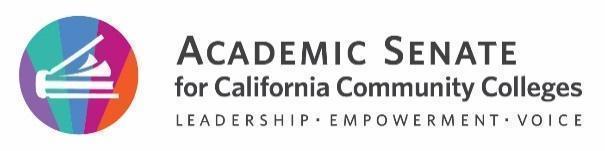 EXECUTIVE COMMITTEE MEETINGWednesday, May 10, 2023Zoom and In PersonORDER OF BUSINESS Roll CallPresident Virginia May, called the meeting to order at 8:30 AM and welcomed members and guests.C. Aschenbach, M. Bean, J. Arzola (remote), K. Chow, S. Curry, A. Gillis (remote), C. Howerton, K. Mica, L. Parker, E. Reese, C. Roberson, R. Stewart Jr., M. Vélez (remote), and E. Wada.Liaisons and Guests: Katie Brohawn, Director of Research, Evaluation, and Development, The Research and Planning Group (RP Group) (remote); Dan Crump, Liaison, Council of Chief Librarians; Evan Hawkins, Executive Director, Faculty Association of California Community Colleges (remote); Tahira M. Simpson, Liaison, ASCCC Black Caucus; Kimberly Stiemke, Liaison, ASCCC Black Caucus, Bethany Tasaka, Liaison, ASCCC API Caucus (remote), Debbie Vandschoelandt, President, ACCE (remote), María José Zeledón Pérez, Academic Senate President, San Diego City College (remote)Office Team: Patricia Carrillo, Executive Assistant, Tonya Davis, Director of AdministrationApproval of the Agenda The agenda was approved by unanimous consent.Land AcknowledgementWe begin today by acknowledging that we are holding our gathering on the land of the Nisenan Nations who have lived and continue to live here. We recognize the Nisenan Nations and their spiritual connection to the ocean and the land as the first stewards and the traditional caretakers of this area we now call Sacramento. As we begin, we thank them for their strength, perseverance, and resistance. We also wish to acknowledge the other Indigenous Peoples who now call Sacramento their home, for their shared struggle to maintain their cultures, languages, worldview, and identities in our diverse City.Public Comment This portion of the meeting is reserved for persons desiring to address the Executive Committee on any matter not on the agenda.  No action will be taken. Speakers are limited to three minutes.No formal public comment was entered.Executive Committee NormsMembers reviewed the Executive Committee Norms.CalendarMembers were updated on deadlines.Local Senate VisitsMembers reviewed the Local Senate Visits document and updated the document as necessary.Action Tracking and Future Agenda ItemsMembers reviewed the Action Tracking document and updated the document as necessary.Dinner ArrangementsNo dinner arrangements were made. One Minute Executive Committee Member UpdatesMembers provided one-minute updates. President/Executive Director UpdatesMica provided a written report. Mica reported that she is working with incoming President Aschenbach to create and disseminate assignment letters for the upcoming academic year. Mica reminded members that she will be taking family leave beginning June 1, 2023. She is working to transition information to Austin Webster, who will be stepping in to take some of the work while Mica is on leave. May provided a written report. May thanked the Executive Committee for a job well done at the 2023 Spring Plenary. May reported that thirty four resolutions were adopted, eight were referred, two failed and one was withdrawn. May shared that the AB 928 Intersegmental Implementation Committee pulled together three workgroups covering specific topics to help address the work of the committee. The workgroups will be making recommendations which will need to be moved forward. May reported that the Intersegmental Committee of the Academic Senates (ICAS) has a special committee regarding Cal-GETC that meets on Monday mornings at 7:30 AM. May shared that the Community College League of California Trustees Conference took place on May 5- May 7, 2023. May informed members that there is a task force being formed regarding Elevating Faculty Voice in the ASCCC. This task force is in response to Resolution F22 01.05. There was an announcement sent out by ASCCC communications on May 8, 2023 at 3:16 PM.      II.      CONSENT CALENDAR      A. April Executive Committee Meeting Minutes      B. CTELC C- Regional Consortia Representative       III.     ACTION ITEMSLegislative Update – 20 mins., Aschenbach, pg.Aschenbach reported important upcoming dates pertaining to bills moving into the house of origin. The dates are as follows: May 5, 2023 is the first day in the policy committee, May 19, 2023 is the last day of the fiscal committee and June 2, 2023 is the day the bills will need to clear.No action by motion was taken. Noncredit Toolkit Outline – 20 mins., Bean/Howerton, pg. The Executive Committee reviewed the proposed draft of the Noncredit Toolkit. Bean presented the outline to the committee and requested feedback. Bean requested that the Executive Director support the request of working with the ASCCC Visual Designer to assist with developing the infographics. Bean shared that this toolkit will serve as a resource for faculty wanting to advocate on behalf of noncredit.The Executive Committee suggested modifying the title to Faculty teaching Noncredit Course work. Members also suggested the inclusion of a plan in each toolkit to keep it up to date.Howerton/Curry (MSC) to take feedback to the Noncredit Committee, pass the work to the next committee, and finalize thoughtfully to bring it back to the Executive Committee in the fall. 2023-2024 CTE Regional Events – 15 mins., Roberson, pg. The Executive Committee discussed the CTELC committee proposed collaboration with the CCC Regional Consortia for 2023-2024 professional leadership and development as well as other events. Roberson shared that this is in response to the S20.10 Resolution. Roberson informed members that this is a pathway to expand ASCCC’s work via collaborations with regional consortia who share similar ideas while involving faculty. There are eight regions who share ideas surrounding these collaborative events. Roberson reviewed the regions with members. It was shared that the events, if approved, would still need to follow existing ASCCC processes for event planning and development. Curry/Stewart (MSC) to approve the planning for the 2023-2024 CTE Regional Events. Faculty Leadership Update – 25 mins., Aschenbach, pg. The Executive Committee discussed and approved the 2023 Faculty Leadership Institute program. Aschenbach informed members that she would send more information out in an email regarding who would be the lead on each session. The Executive Committee requested the addition of a Cultural Humility general session. Descriptions for each session will need to be finalized by Monday, May 15, 2023. Stewart/Curry (MSC) to approve the Faculty Leadership structure and topics.Academic Academy Planning – 20 mins., May/Mica, pg. 	The Executive Committee discussed and provided feedback on the draft outline of the Academic Academy, themed as the Accreditation Institute. The Academic Academy will be held at the San Mateo Marriott on September 29- September 30, 2023. May informed members that this outline will return at the June Executive Committee meeting and will ultimately be finalized at the August Executive Committee meeting. Mica shared that this event will likely not be a hybrid event. Members discussed the way faculty will lead in the work for this Accreditation Institute. The committee also discussed moving forward with calling the Academic Academy the Accreditation Institute for the coming year, to not confuse the field. Wada/Reese (MSC) to bring back a more refined program in June.DISCUSSIONChancellor’s Office Update – 30 mins., May, pg.Lowe provided a verbal report. Lowe shared that there have been additional language updates to the regulations for the Rising Scholars Network Committee. Lowe reported that the most substantial change is in the section regarding accommodating incarcerated students. The change would make sure that students who are currently incarcerated have the opportunity to mail to and from their colleges. These changes are moving forward with a second read by the Board of Governors. Lowe reported that the Burden Free Instructional Materials Task Force has one more virtual meeting and will then finalize its recommendations to have a preliminary draft of those recommendations. Lowe shared that the AB 89 Task Force is close to completing its recommendations for a new modern policing degree. The Task Force will be meeting in person later this week. Lowe informed members that a funding allocation memo went out. Lowe shared that there is an additional memo being disseminated regarding AB 1705 validation. There are a number of validations within AB 1705, the first of which is validation of non-STEM transfer level prerequisites. Colleges will be provided with a template to submit their local data to validate any particular transfer level prerequisites. Lowe reported on Supervised Tutoring. Representatives from the Office of General Counsel are working through another draft to ensure other opportunities for classified employees. This will be brought back to next Friday's California Community Colleges Curriculum Committee meeting. Lowe shared that there will be a pause on a set of regulations for second reading, instead of going to the May meeting they will go to the July meeting. Those revisions will then be brought to the Chief Instructional Officer and Chief Student Services Officer leadership as well as the Leadership Learning Institute. Lowe informed members that the Chancellor’s Office is currently developing a process to have regular meetings and check-ins with Academic Senate leadership. This will allow for discussion regarding review and feedback on what is moving forward. Lowe thanked President May for her service to the Academic Senate as ASCCC President. Oral ReportsFoundation President’s Report – 10 mins., Vélez Mica reported that the foundation raised more than eight thousand dollars for the Area competition at Spring Plenary. Area C won the competition. The foundation will be providing scholarships at the Curriculum Institute for part-time faculty. Scholarship applications are due at the beginning of June. Liaison/Caucus Reports – 5 mins each, May, pg.Katie Brohawn, RP Group, provided a written report. Brohawn shared that the RP Groups elections are still underway. The elections will continue through May 26, 2023. The board approved the 2023-2025 Executive Committee. During the April meeting the Board began the process for developing their next strategic plan. Brohawn announced that registration for the Strengthening Student Success Conference 2023 is now open. Evan Hawkins, Faculty Association of California Community Colleges (FACCC), provided a verbal report. Hawkins shared that SB 467 has passed quickly on to the assembly. Hawkins discussed SB 444 and how it  codifies the Mesa program. There are hopes to expand Mesa programs to every college campus. FACCC is having its Great Teachers Seminar on July 30- August 3, 2023 in Monterey California. There are twelve scholarships available for the upcoming summer. Hawkins reported that the FACCC Board elections are complete. The first Board Meeting will be held on June 23- June 25, 2023 in Palm Springs California. Tahira (Ty) Simpson, ASCCC Black Caucus, provided an oral report. Simpson reported supporting the ASCCC from an equity lens. Simpson informed members that the caucus is looking at revamping over the summer and would like to bring in more faculty for participation.Debbie Vanschoelandt, Association for Community and Continuing Education (ACCE), provided an oral report. Vanschoelandt reported that the elections are ongoing and there are four Board positions available this year: Treasurer, VP for Membership, and two faculty members. The Spring Conference will be in person in March of 2024.   ASCCC Rules – 30 mins., Reese/Roberson, pg. 		This item was not discussed and will be brought forward during a future Executive Committee meeting.Code of Conduct Toolkit – 20 mins., Velez/Chow, pg. The Executive Committee discussed and provided feedback on the Code of Conduct Toolkit. This toolkit is in response to F22 13.02 Resolution. Velez shared that the outline provided is what EDAC imagines the toolkit would look like. Velez informed members that EDAC has done extensive research dedicated to the Codes of Conduct. Members of the Executive Committee suggested modification of some language in the introduction as well as keeping the toolkit student focused.Update from RwLS on Liaison Websites – 15 mins., Chow/Aschenbach, pg. The Executive committee reviewed and provided input on updates from Relations with Local Senates, (RwLS) on liaison website proposed updates. Members of the committee suggested gathering data from local campuses on what they are utilizing and what could be helpful regarding communication. The Executive Committee discussed finding out the volume of communication local campuses would like to receive as well as better defining how this communication goes out to the field. ASCCC 2021 Tax Return Filing – 15 mins., Mica/Bean, pg. The Executive Committee discussed and provided feedback regarding the ASCCC 2021 Tax Return Filing. Mica reviewed the 990 form and why it is required. Mica informed members that the tax preparer fills the forms out based on income revenue as well as losses during the year. Board of Governors/Consultation Council – 15 mins., May, pg.67May informed members that the Board of Governors meeting will be held in two weeks and the Consultation Council meeting will be held next week. Meeting Debrief – 10 mins., May, pg.REPORTS (If time permits, additional Executive Committee announcements and reports may be provided)Academic Senate and Grant ReportsStanding Committee and Chancellor’s Office ReportsMarch ASCCC Part Time Faculty Committee Meeting MinutesFebruary CTELC Meeting MinutesApril CTELC Meeting MinutesFebruary Budget Committee Meeting MinutesCCCCO Assessment Advisory Committee Meeting MinutesMarch ASCCC Curriculum Committee Meeting MinutesMarch S&P Minutes ReportsLocal Academic Senate VisitsADJOURNMENT (5:45)	Respectfully Submitted by:Patricia Carrillo, ASCCC Executive Assistant	Krystinne Mica, ASCCC Executive Director		LaTonya Parker, ASCCC Secretary 